	Worker’s Compensation Electronic Form Process Flow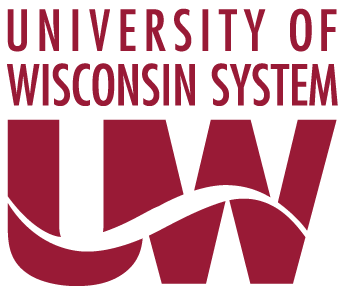 